因應【新型冠狀病毒 COVID-19】社團活動防疫計畫書(架構)修訂日期：110.11.02活動基本資訊活動名稱活動地點活動日期活動內容活動人數活動對象防護措施活動集會前活動集會期間活動會場配置圖須標註樓地板/場地長寬、面積及空間/場地配置）如：本活動場所/活動場域面積約為○○○㎡（如所附平面圖或繪製圖），扣除設備/舞臺等設施後，最高容留人數為○○人。本場所建築物/集會活動場域平面圖如下範例：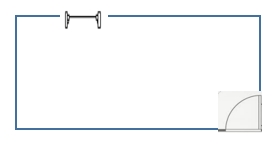 防疫相關措施範例防疫人力配置範例格式：因應【新型冠狀病毒 COVID-19】辦理活動風險評估表填表時間：        年     月    日※為保障與會者健康與安全，依據中央發布之「COVID-19（武漢肺炎）因應指引：公眾集會」訂定本表。防疫期間辦理活動，確實評估活動風險。※依風險指標及實施情形，於風險自評欄位勾選相應的選項。※「每階段活動開始至結束持續時間」不含場佈及場復（活動可分階段，各階段之間至少間隔1小時）。※室內活動低風險指標數達4項（含）以上、室外活動低風險指標數達2項（含）以上，活動可辦理，但須落實防疫措施。未達前述可辦理之標準或有1項以上高風險，活動不得辦理。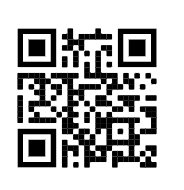 ※個人健康關懷問卷格式請參閱右圖QR碼，由主辦單位發給參加人員填寫，以掌握期間健康狀況因應【嚴重特殊傳染性肺炎】活動辦理-防疫檢核表 填表時間：      年    月    日依據中央流行疫情指揮中心110年11月1日公布之防疫規定，須做好防疫措施。為確保校園衛生安全，相關資訊請務必詳實填寫並落實辦理，以利學校掌握各單位辦理活動或會議之狀況。※落實防疫，維護校園安全，你我有責。謝謝您的配合！※本檢核表須配合活動辦理風險評估表提出申請。填表提醒:1. 例行社課因為是固定且例行性的活動所以填【風險評估表】。2. 社團活動是指社課以外辦的活動，風險相對高，所以要填【防疫檢核表】加【風險評估表】兩張表。3. 防疫計劃書則是辦理大型活動人數或是辦理校外活動、社遊性質活動，則必須填寫【防疫計劃書】、【防疫檢核表】、【風險評估表】。非例行社課之社團活動，請一併檢附活動申請表(給所屬輔導老師)活動辦理完畢，請將參與人員名單繳交至課外組辦公室備查	用餐區安全距離示其他張貼標示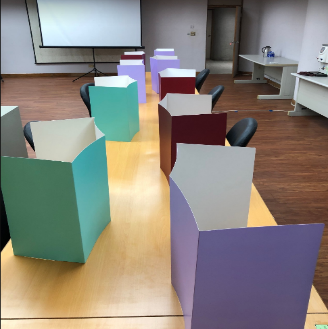 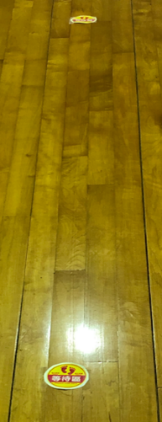 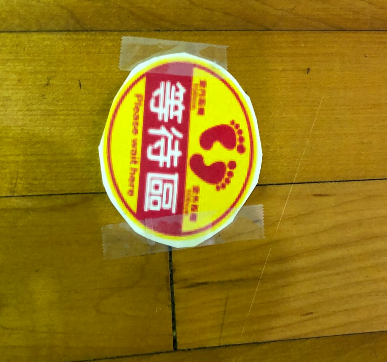 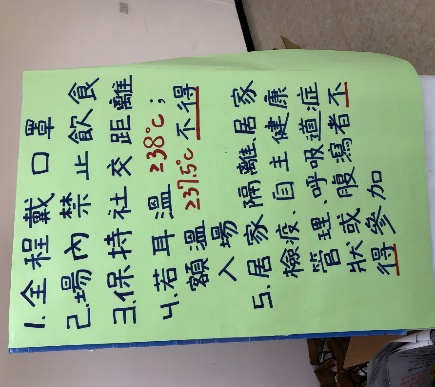 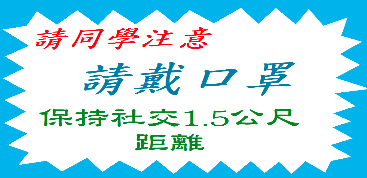 序號姓名聯絡電話工作內容備註負責內部人員健康監測負責場所/活動會場入口處參加者體溫量測及人數管控工作不同入口處則需人員負責場所/活動會場秩序維持/防疫舉牌告示可多人執行負責場所/活動會場環境清潔 負責場所行政事務工作社團名稱活動名稱活動地點□戶外空間  □室內空間□戶外空間  □室內空間□戶外空間  □室內空間活動日期填表人風險指標高風險中風險低風險風險自評風險自評風險自評風險指標高風險中風險低風險高中低活動總人數300人以上100~300人少於100人參加者姓名及聯絡電話無法掌握只能部分掌握能完全掌握參加者健康狀況、旅遊史、接觸史、確診病例接觸史調查無法掌握只能部分掌握能完全掌握評估參加者量測體溫無法做到只能部分能完全做到活動空間之通風換氣情況室內空間，且無法通風換氣室內空間，但通風換氣良好室外空間活動參與者之間的距離不足0.3公尺0.3~1公尺1公尺（含）以上活動期間參加者位置不固定位置 ，且為室內活動不固定位置 ，但為室外活動固定位置每階段活動開始至結束持續時間3小時（含）以上1~3小時1小時（含）以下活動期間消毒手部無法掌握只能部分掌握能完全掌握勾選數合計勾選數合計勾選數合計勾選數合計社團名稱活動名稱活動地點□戶外空間  □室內空間□戶外空間  □室內空間□戶外空間  □室內空間□戶外空間  □室內空間□戶外空間  □室內空間活動日期活動時間活動執行負責人(親簽)執行負責人電話活動辦理之必要性/重要性： 活動辦理之必要性/重要性： 活動辦理之必要性/重要性： 活動辦理之必要性/重要性： 活動辦理之必要性/重要性： 活動辦理之必要性/重要性： 參與人員座位安排(固定座位)及安全距離規劃(含用餐規劃)：參與人員座位安排(固定座位)及安全距離規劃(含用餐規劃)：參與人員座位安排(固定座位)及安全距離規劃(含用餐規劃)：參與人員座位安排(固定座位)及安全距離規劃(含用餐規劃)：參與人員座位安排(固定座位)及安全距離規劃(含用餐規劃)：參與人員座位安排(固定座位)及安全距離規劃(含用餐規劃)：整體清潔消毒規劃(含環境及器材等)整體清潔消毒規劃(含環境及器材等)整體清潔消毒規劃(含環境及器材等)整體清潔消毒規劃(含環境及器材等)整體清潔消毒規劃(含環境及器材等)整體清潔消毒規劃(含環境及器材等)防疫措施檢核項目防疫措施檢核項目防疫措施檢核項目防疫措施檢核項目符合未符合參與人員須全程佩戴口罩、維持社交距離，進入會場前量測體溫、消毒手部並於現場確實執行。參與人員須全程佩戴口罩、維持社交距離，進入會場前量測體溫、消毒手部並於現場確實執行。參與人員須全程佩戴口罩、維持社交距離，進入會場前量測體溫、消毒手部並於現場確實執行。參與人員須全程佩戴口罩、維持社交距離，進入會場前量測體溫、消毒手部並於現場確實執行。落實實聯制，掌握出席名單。落實實聯制，掌握出席名單。落實實聯制，掌握出席名單。落實實聯制，掌握出席名單。備有額溫槍、酒精。備有額溫槍、酒精。備有額溫槍、酒精。備有額溫槍、酒精。室內空間開窗，保持通風，並定時消毒。室內空間開窗，保持通風，並定時消毒。室內空間開窗，保持通風，並定時消毒。室內空間開窗，保持通風，並定時消毒。活動會場安排固定座位。活動會場安排固定座位。活動會場安排固定座位。活動會場安排固定座位。活動中無用餐飲。活動中無用餐飲。活動中無用餐飲。活動中無用餐飲。全天活動有用餐時段，提供用餐，另安排空間及座位，並使用隔板、不交談。全天活動有用餐時段，提供用餐，另安排空間及座位，並使用隔板、不交談。全天活動有用餐時段，提供用餐，另安排空間及座位，並使用隔板、不交談。全天活動有用餐時段，提供用餐，另安排空間及座位，並使用隔板、不交談。 本人已確認本活動落實上述規定，如未落實防疫措施，造成疫情破口，將負起相關責任。  若違反上述規定，經查證屬實，防疫期間將取消申請舉辦活動之權利。                      申請人：                     日期：______________ 本人已確認本活動落實上述規定，如未落實防疫措施，造成疫情破口，將負起相關責任。  若違反上述規定，經查證屬實，防疫期間將取消申請舉辦活動之權利。                      申請人：                     日期：______________ 本人已確認本活動落實上述規定，如未落實防疫措施，造成疫情破口，將負起相關責任。  若違反上述規定，經查證屬實，防疫期間將取消申請舉辦活動之權利。                      申請人：                     日期：______________ 本人已確認本活動落實上述規定，如未落實防疫措施，造成疫情破口，將負起相關責任。  若違反上述規定，經查證屬實，防疫期間將取消申請舉辦活動之權利。                      申請人：                     日期：______________ 本人已確認本活動落實上述規定，如未落實防疫措施，造成疫情破口，將負起相關責任。  若違反上述規定，經查證屬實，防疫期間將取消申請舉辦活動之權利。                      申請人：                     日期：______________ 本人已確認本活動落實上述規定，如未落實防疫措施，造成疫情破口，將負起相關責任。  若違反上述規定，經查證屬實，防疫期間將取消申請舉辦活動之權利。                      申請人：                     日期：______________校方-防計畫書(含防疫檢核表及風險評估表)防疫計畫書(含防疫檢核表及風險評估表)防疫檢核表(含風險評估表)風險評估表參與人數超過300人社團活動：100人至300人之大型活動校外活動、隔夜性活動、社遊社團活動： 100人以下之活動例行社課借用課外組所屬空間活動1個月前送防疫計畫書至課外組審核、衛保組審查通過後上簽備查。 先送課外組行政審核，再送衛保組審查，審查通過後送課外組備查送課外組所屬輔導老師送課外組所屬輔導老師(未送表單者場地不予核准)